Gabinet Medycyny Estetycznej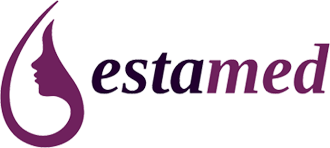 INFORMACJA O PRZETWARZANIU DANYCH OSOBOWYCHSzanowni Państwo,obowiązek przekazania poniższych informacji nakładają na nas przepisy ogólnego rozporządzenia o ochronie danych osobowych (RODO), które reguluje zasady przetwarzania danych osobowych na terenie całej Unii Europejskiej, w tym w PolsceW przypadku przesłania/podania swoich danych Administratorem Państwa danych jest Gabinet Medycyny Estetycznej ESTAMED z siedzibą w Zabrzu przy ul. Ciołkowskiego 33 – dalej ESTAMED.  Kontakt z ESTAMED możliwy jest pod numerem telefonu: 783-955-687 oraz pod adresem e-mail: w.molenda@poczta.onet.plPaństwa dane osobowe przekazane dobrowolnie w trakcie kontaktu z ESTAMED będą przetwarzane w celu udzielenia odpowiedzi na Państwa pytania, do czego jesteśmy uprawnieni na podstawie art. 6 ust. 1 lit. b RODO. Dane będą przetwarzane przez okres niezbędny do czasu udzielenia odpowiedzi na Państwa wystąpienie, ale nie dłużej nic do miesiąca czasu od udzielenia odpowiedzi.Informujemy, że Państwa dane osobowe nie będą nikomu przekazywane poza podmiotami uprawnionymi do uzyskania danych na podstawie obowiązujących przepisów prawa.Przysługuje Państwu prawo do żądania dostępu do treści swoich danych osobowych, ich sprostowania (jeżeli są niekompletne lub nieprawidłowe), uzupełnienia, usunięcia, ograniczenia przetwarzania oraz prawo do przenoszenia danych. Niezależnie od powyższego przysługuje Państwu prawo wniesienia skargi do Prezesa Urzędu Ochrony Danych Osobowych, jeżeli dane będą przetwarzane niezgodnie z wymogami prawnymi.